Игра   «Может ли такое быть?».На Южном полюсе медведь Любит громко песни петь.Медведь в воде не замерзает,Ведь шкура у него не промокает.Пингвин зимою не скучает,Ведь отлично он летает.Пингвины плавают, ныряют,Им лапы-ласты помогают.Рыба небольшая, и даже ледяная.В воде неприметная, кровь её бесцветная.Морж огромен и силёнИ клыками награждён.В Антарктиде там и тут Кругом яблони цветут.На льду поморник загорает,Потому что не летает.Альбатрос, морская птица,Любит рыбой поживиться.В Антарктиде целый деньХодит по лесу тюлень.У трески есть лапы-ласты,Берегитесь её пасти.На большой плывущей льдине Встретились медведь с пингвином.КарточкаНа земле есть холодные районы –                                              и  ____________________________________________.Там живут разнообразные ___________________________. Они хорошо приспособились  к ________________________  условиями.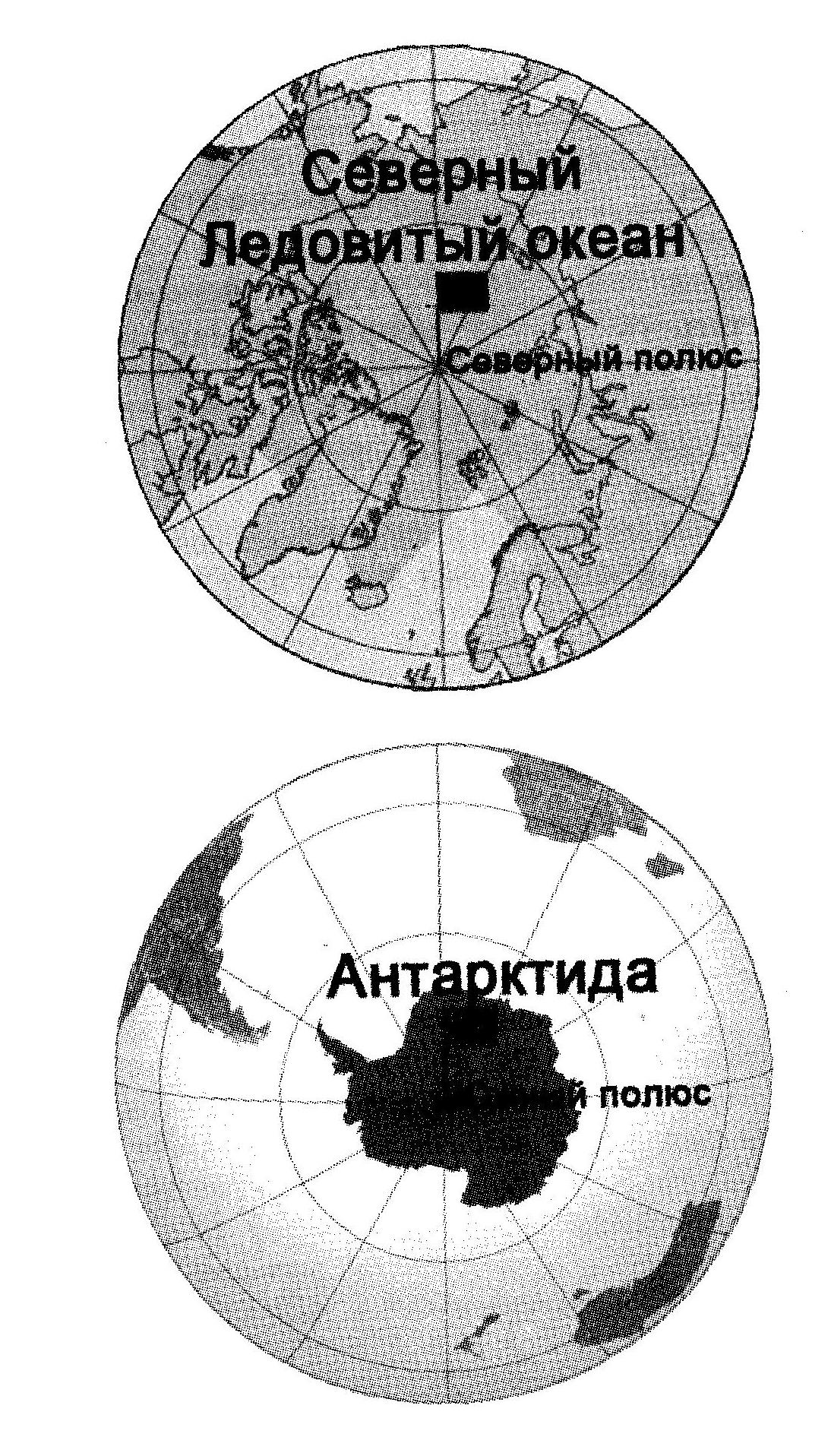 лапыподкожный жирластыснегбелыйльдиначёрныйводаныряетморские птицыплаваеткожахищникгустое оперениегустая шерстьнепромокаемая шкура